Разпространениеhttp://pmg-vratsa.org/index.php/za-uchilishteto/2015-02-04-13-01-56/yarn-and-thread-whisper-stories-of-the-past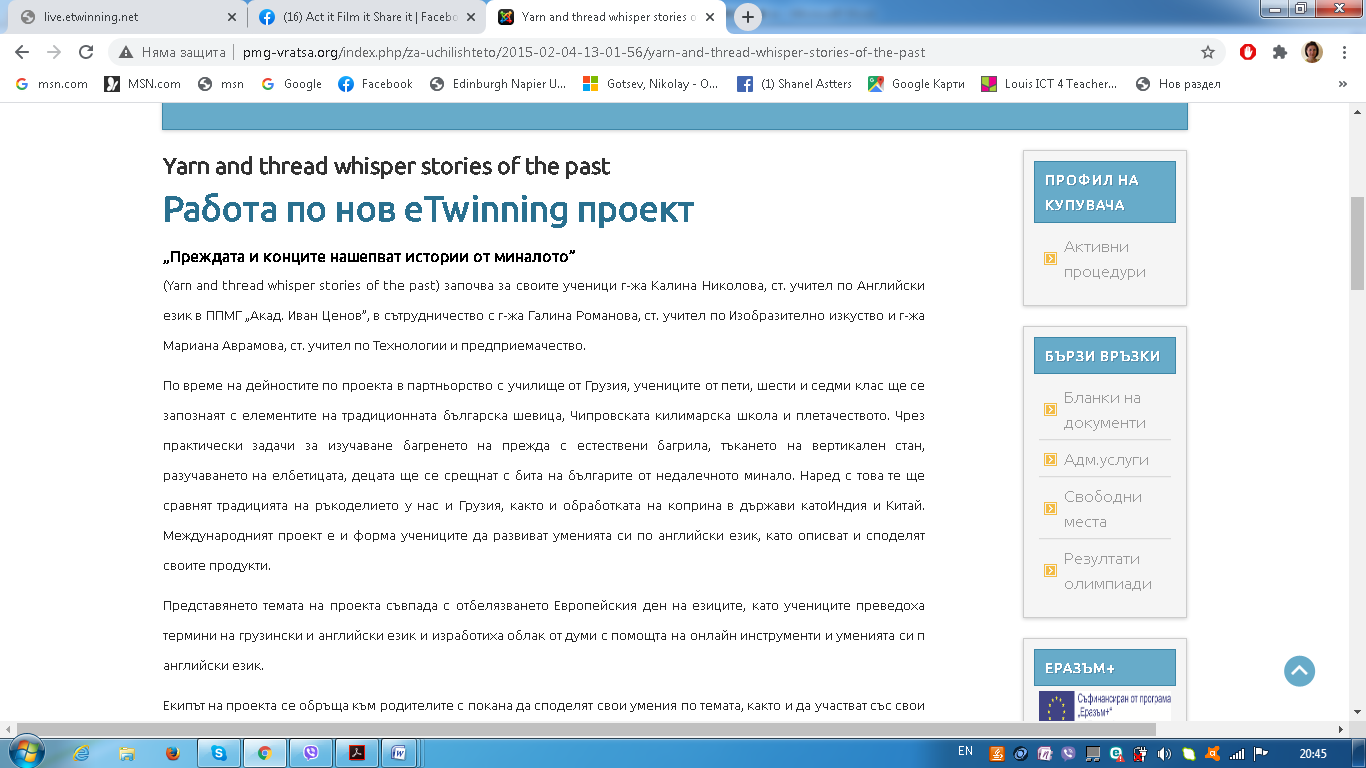 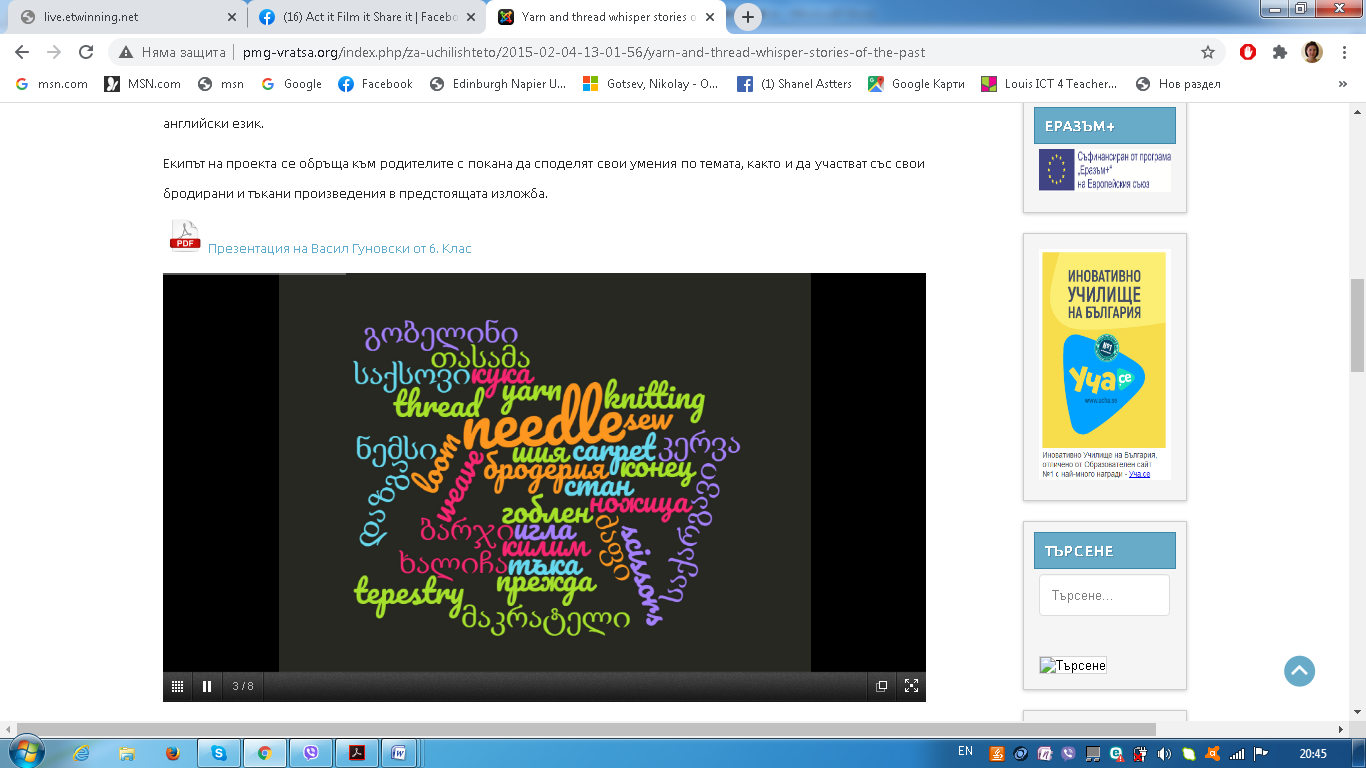 https://m.facebook.com/story.php?story_fbid=399933214743155&id=116671309736015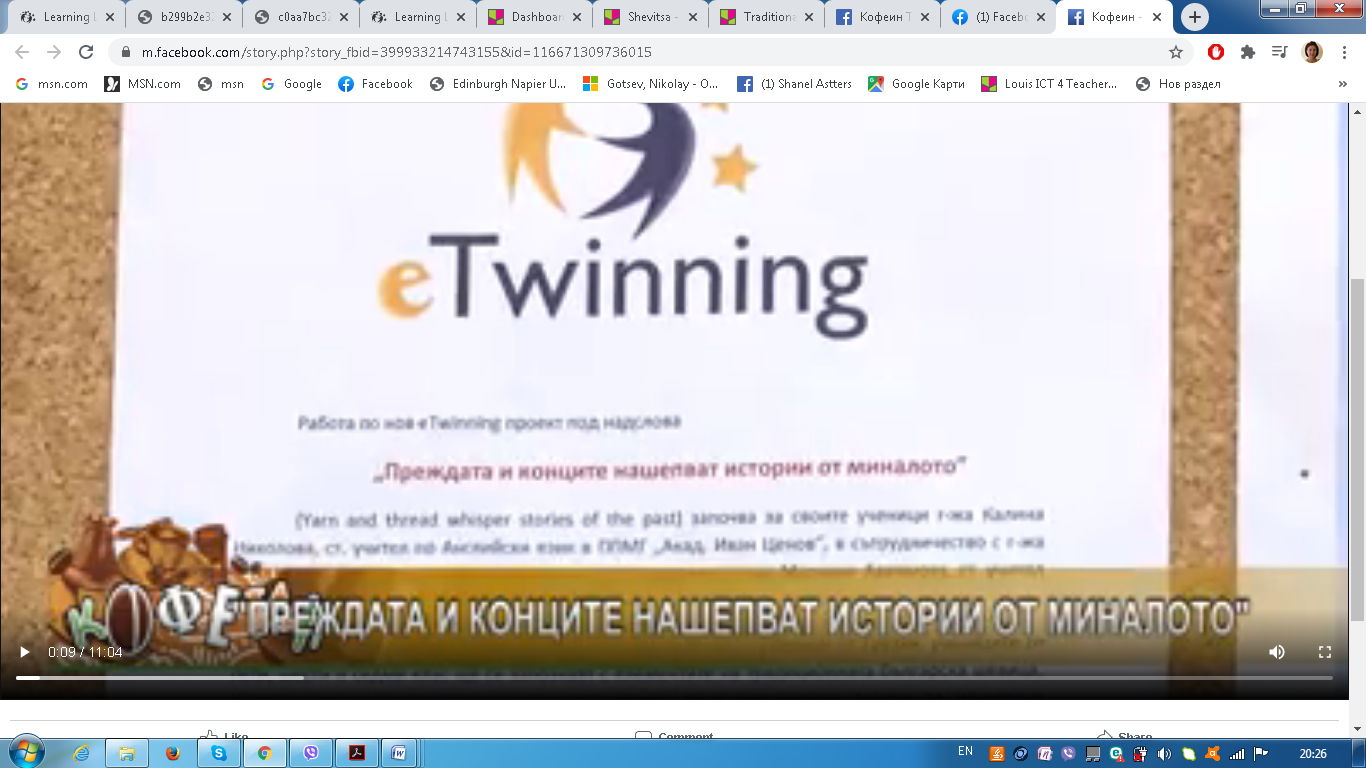 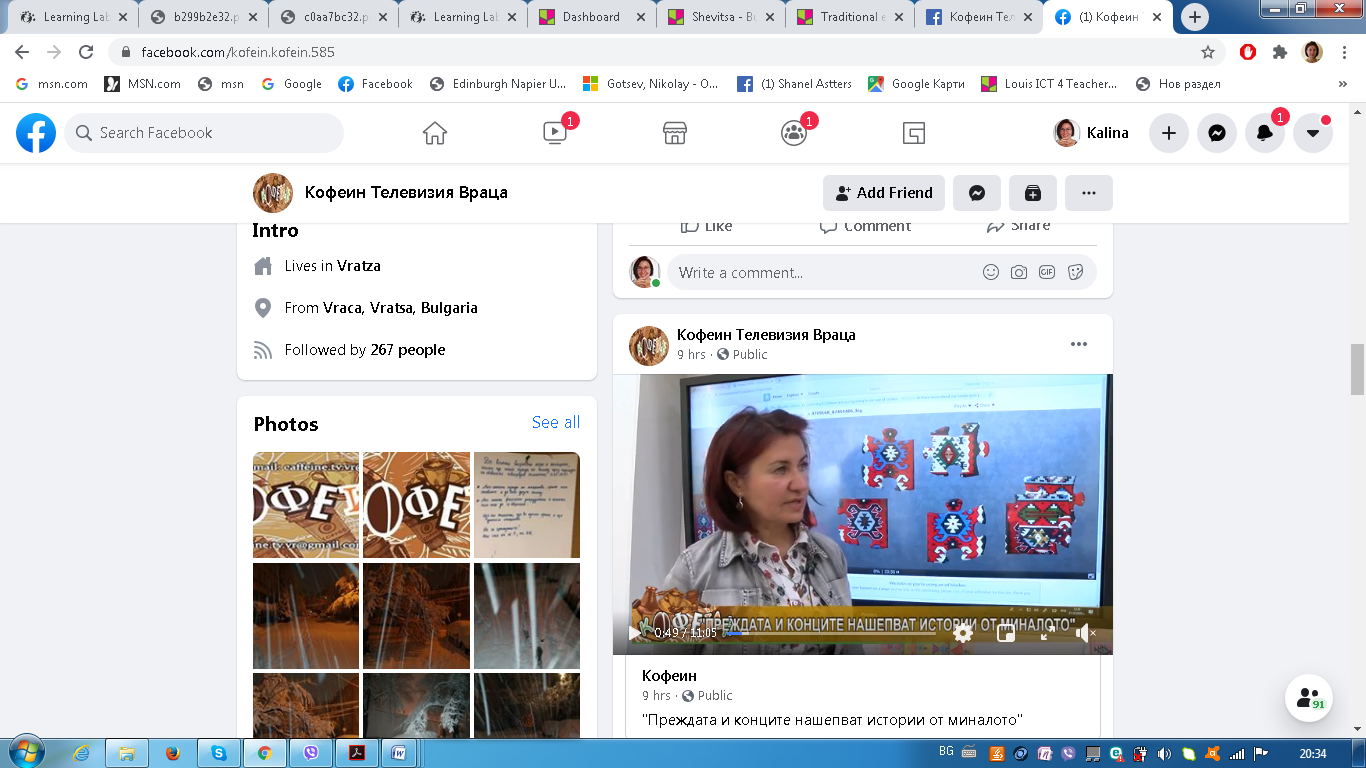 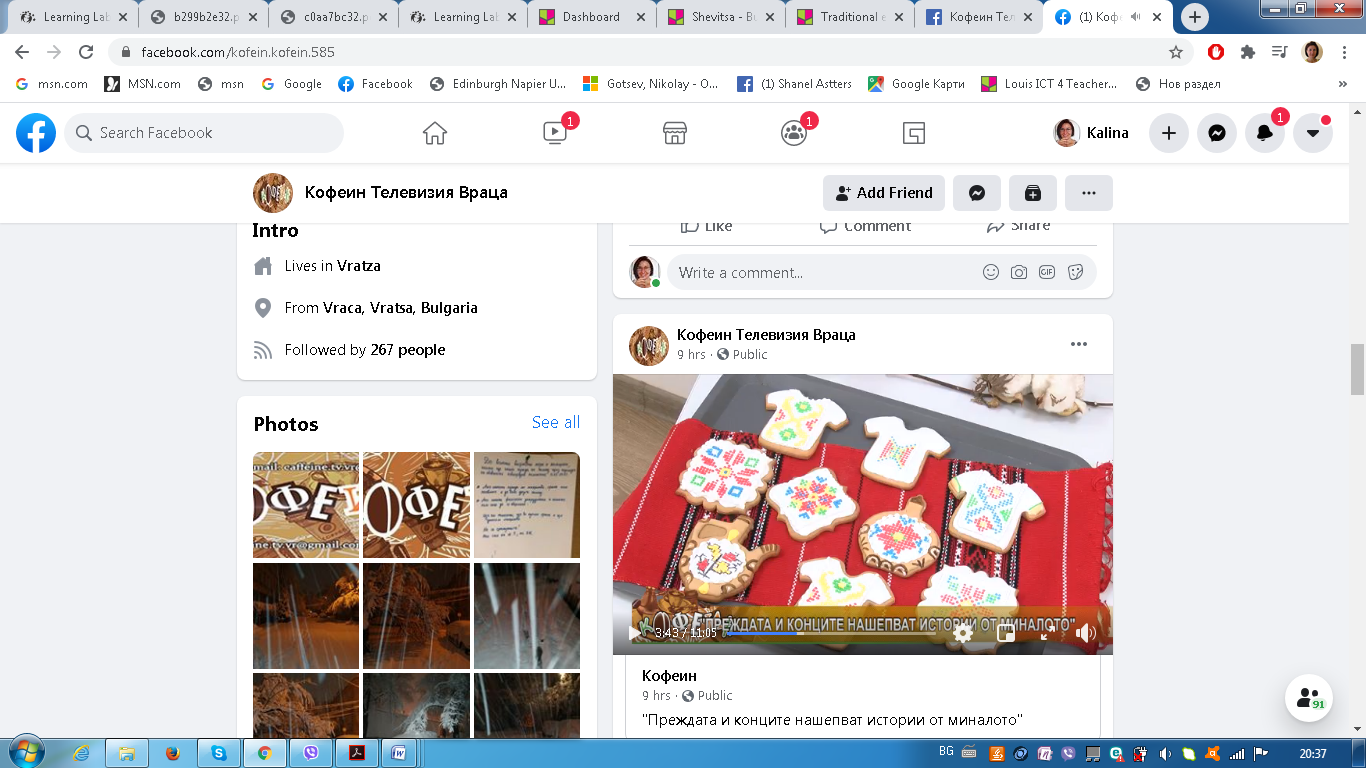 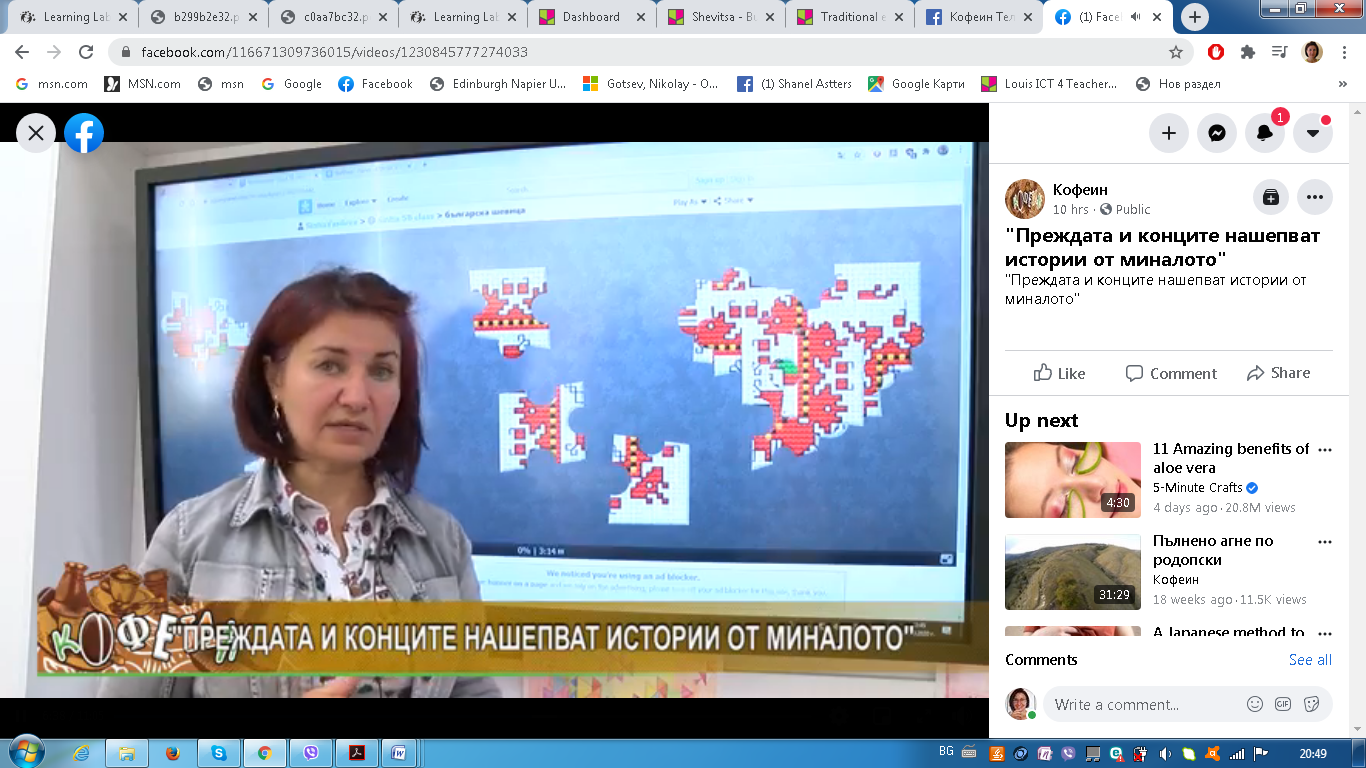 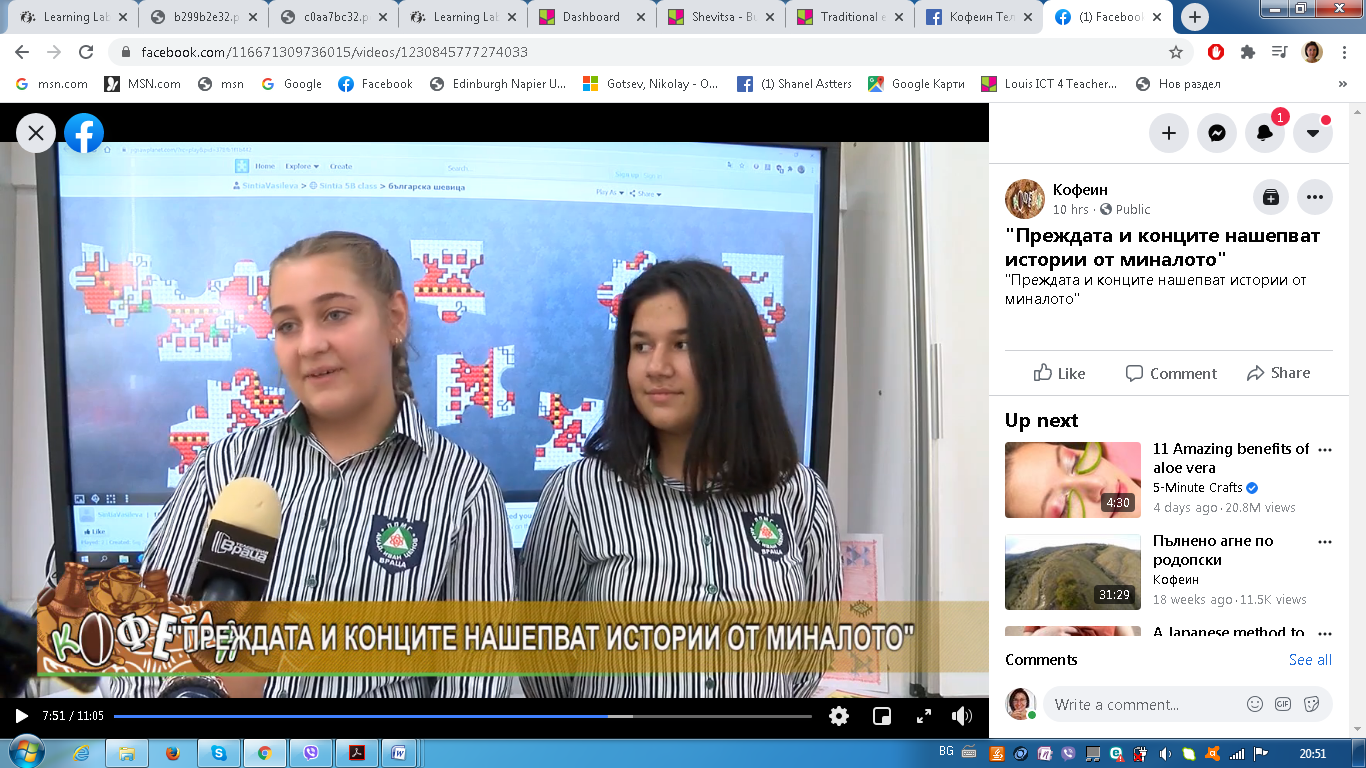 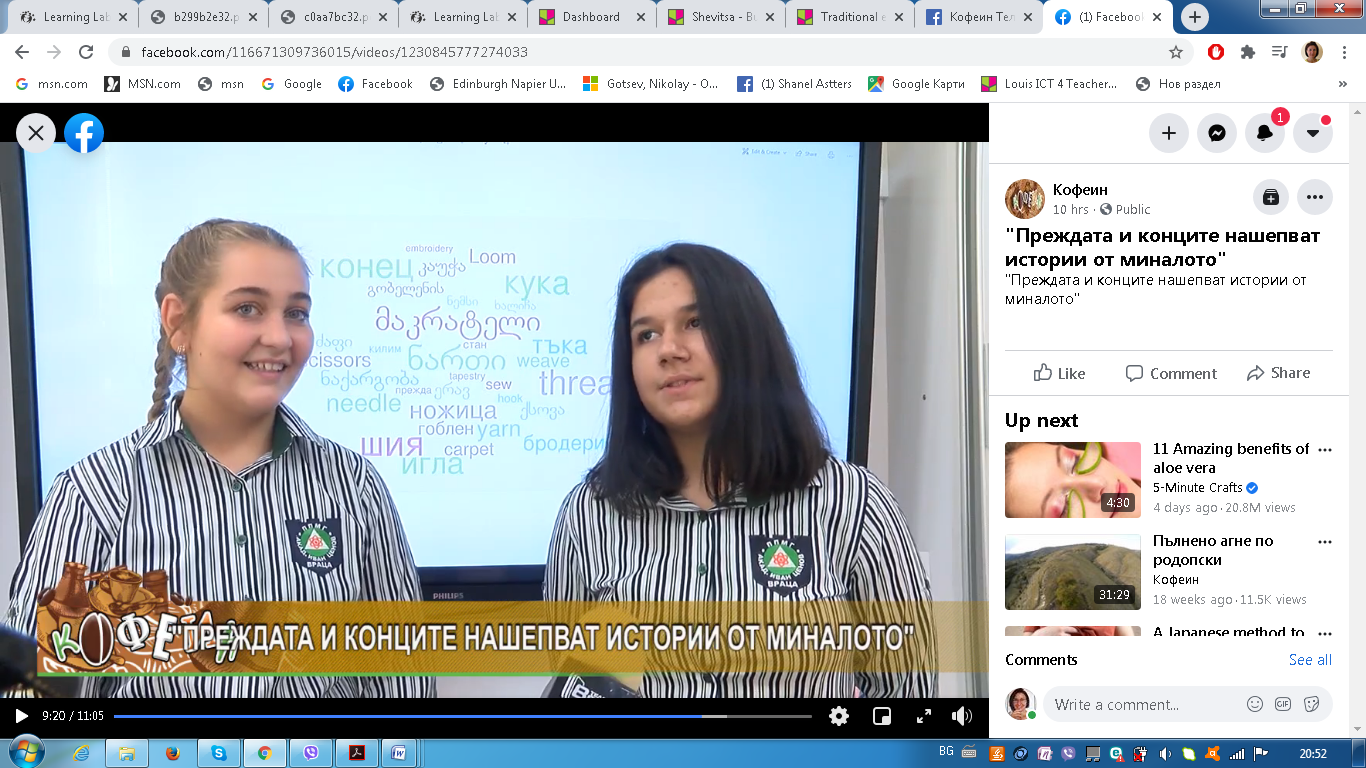 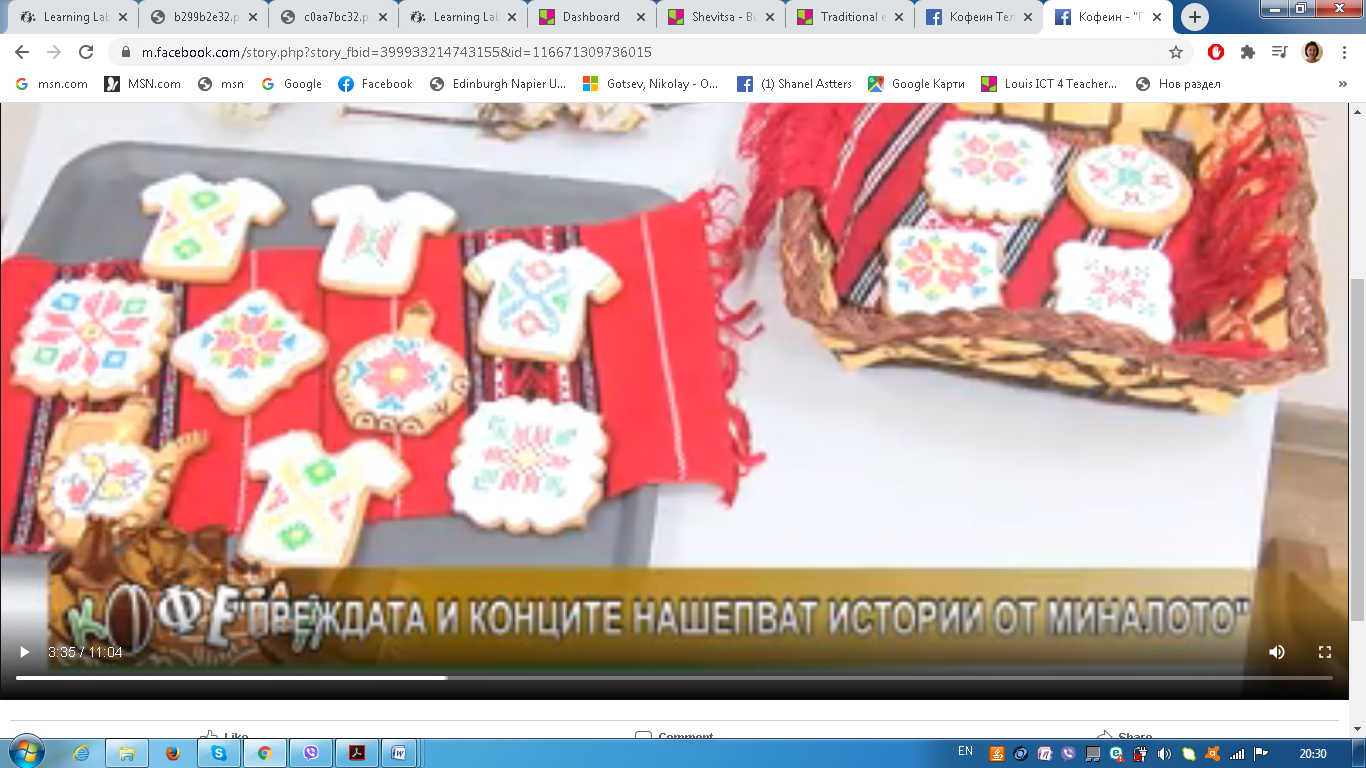 https://zovnews.com/novini/uchenici-tvoriha-bulgarski-shevici-vurhu-biskviti/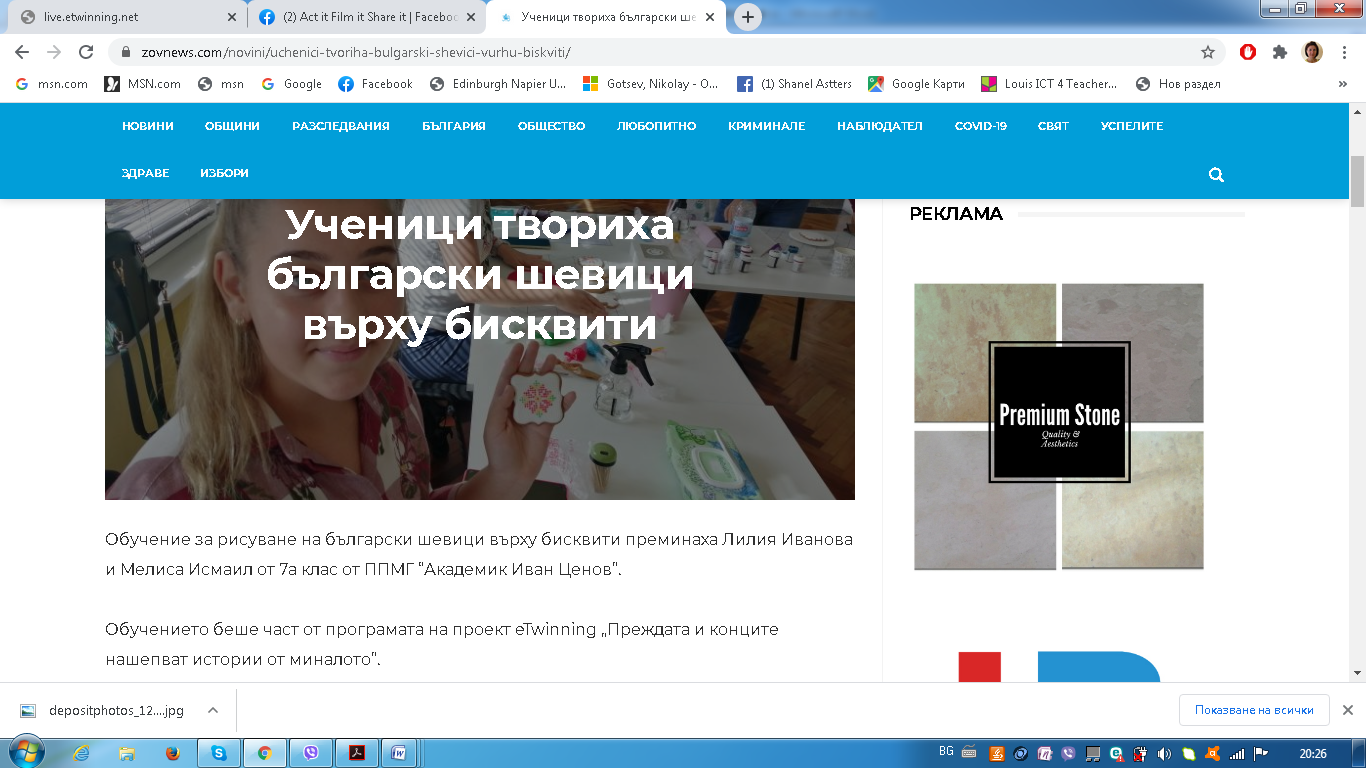 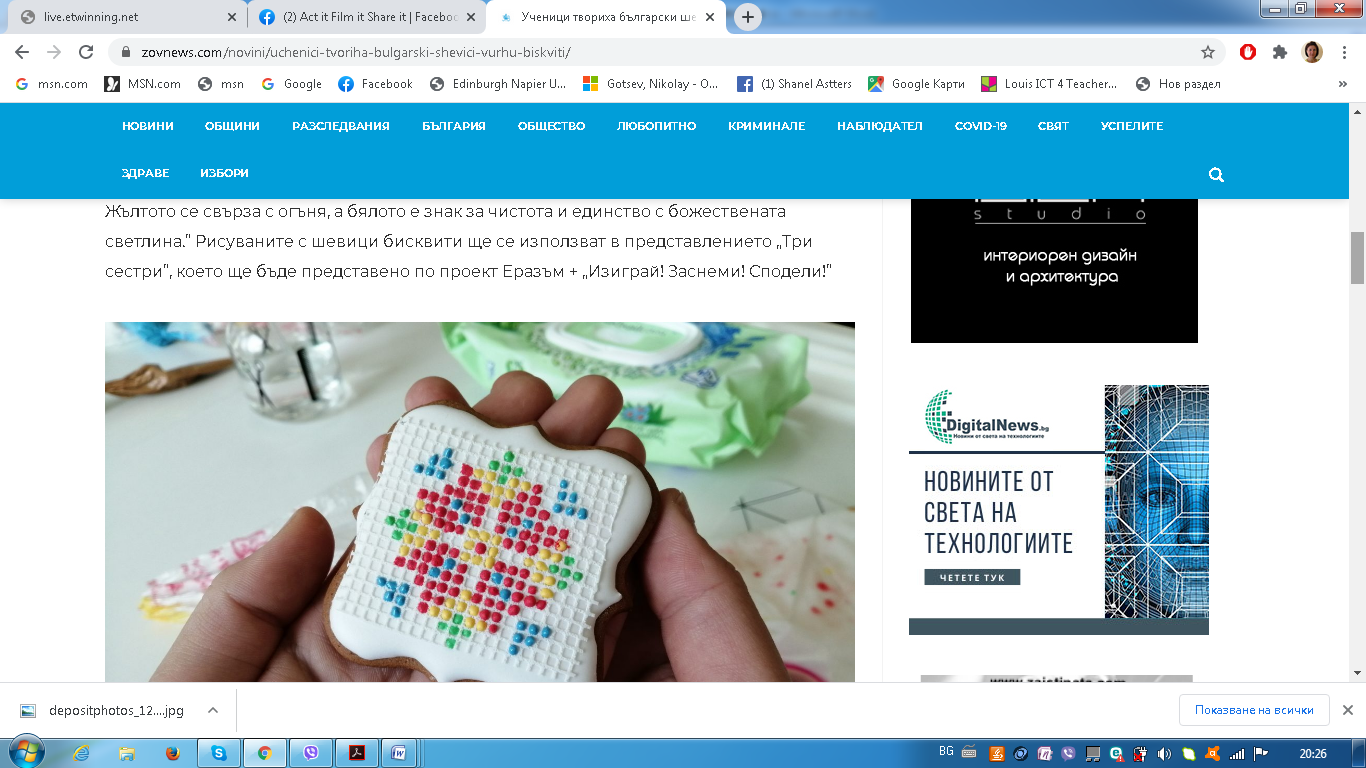 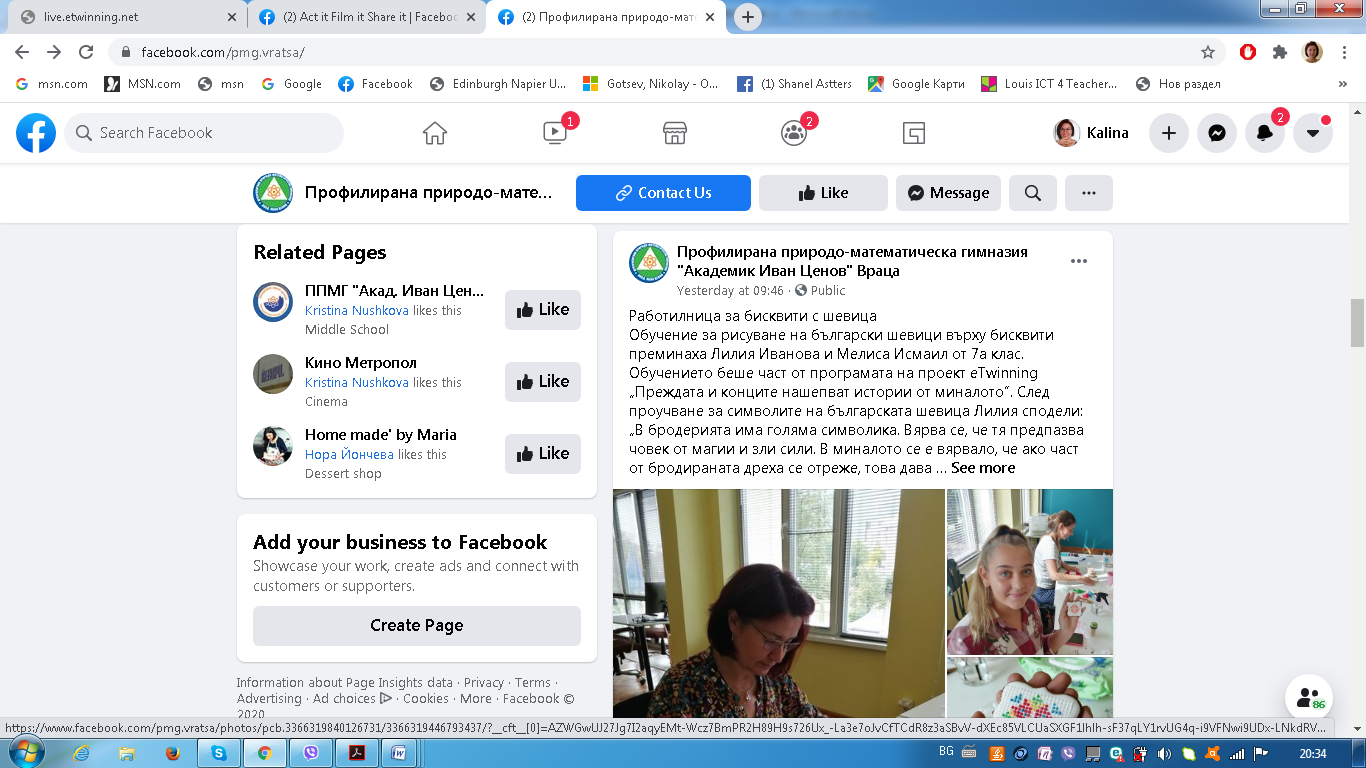 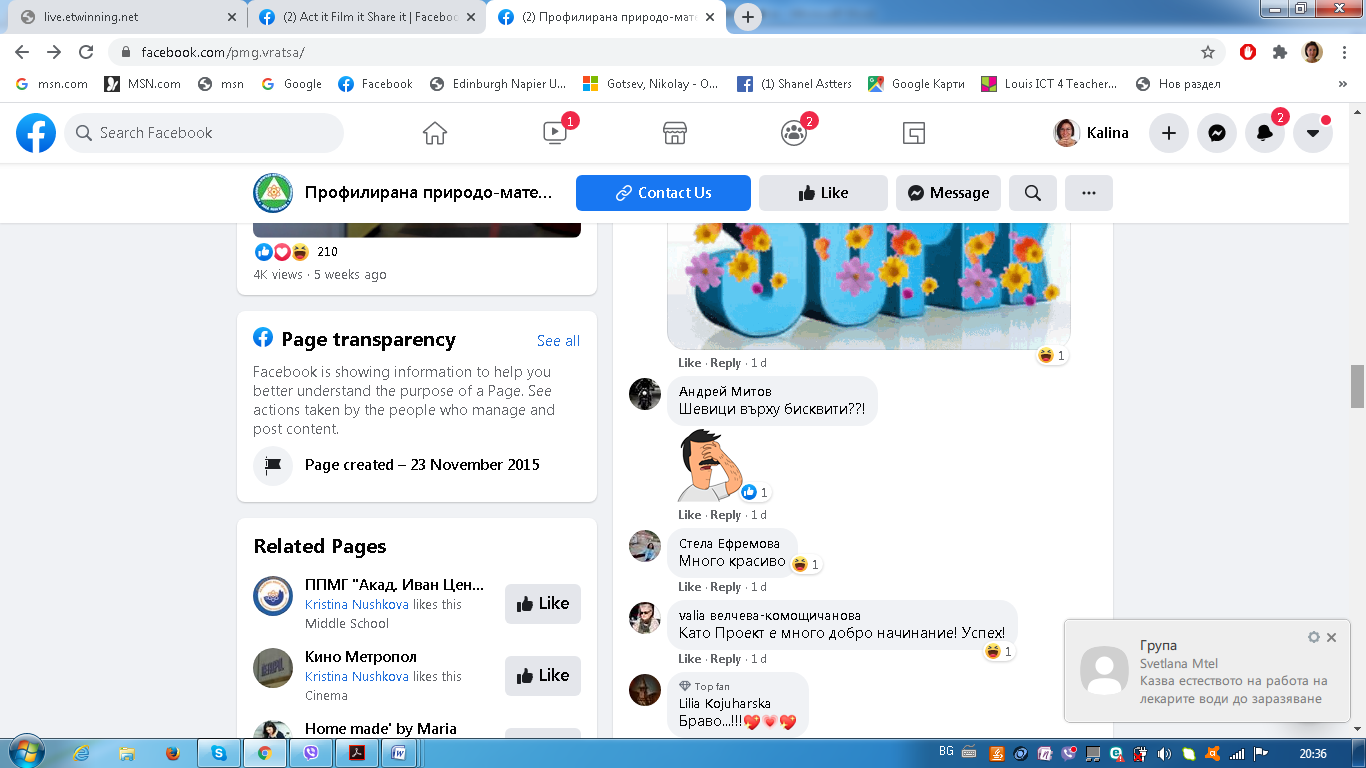 https://www.bulnews.bg/article/385041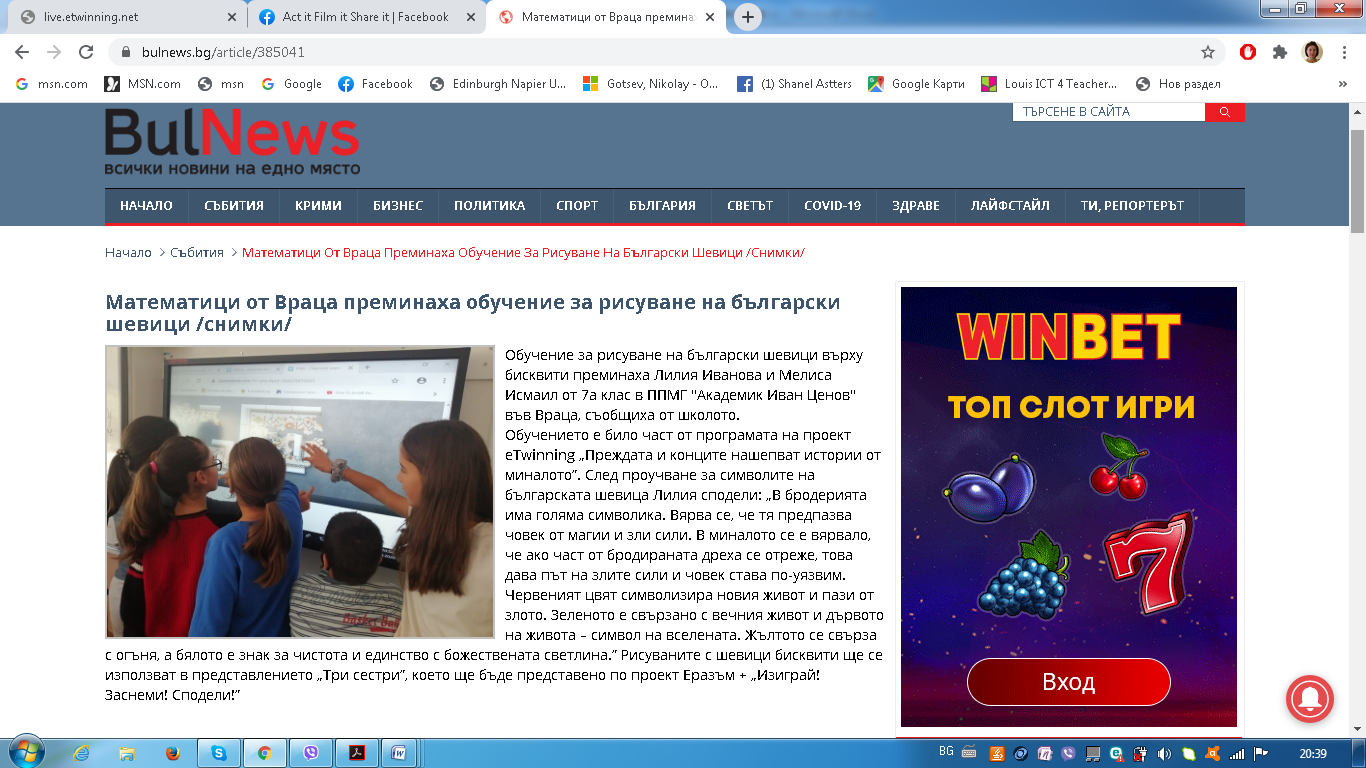 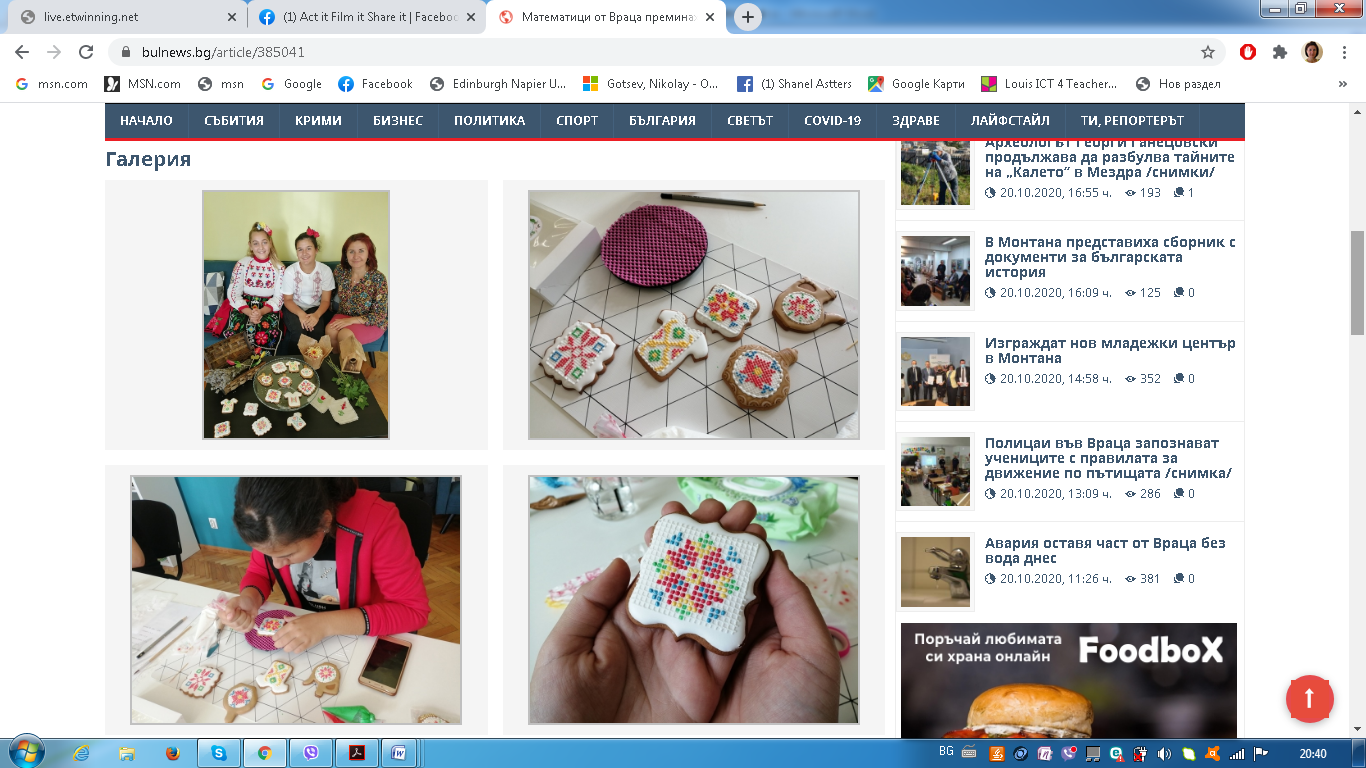 Пъзелиhttps://www.bulnews.bg/article/385041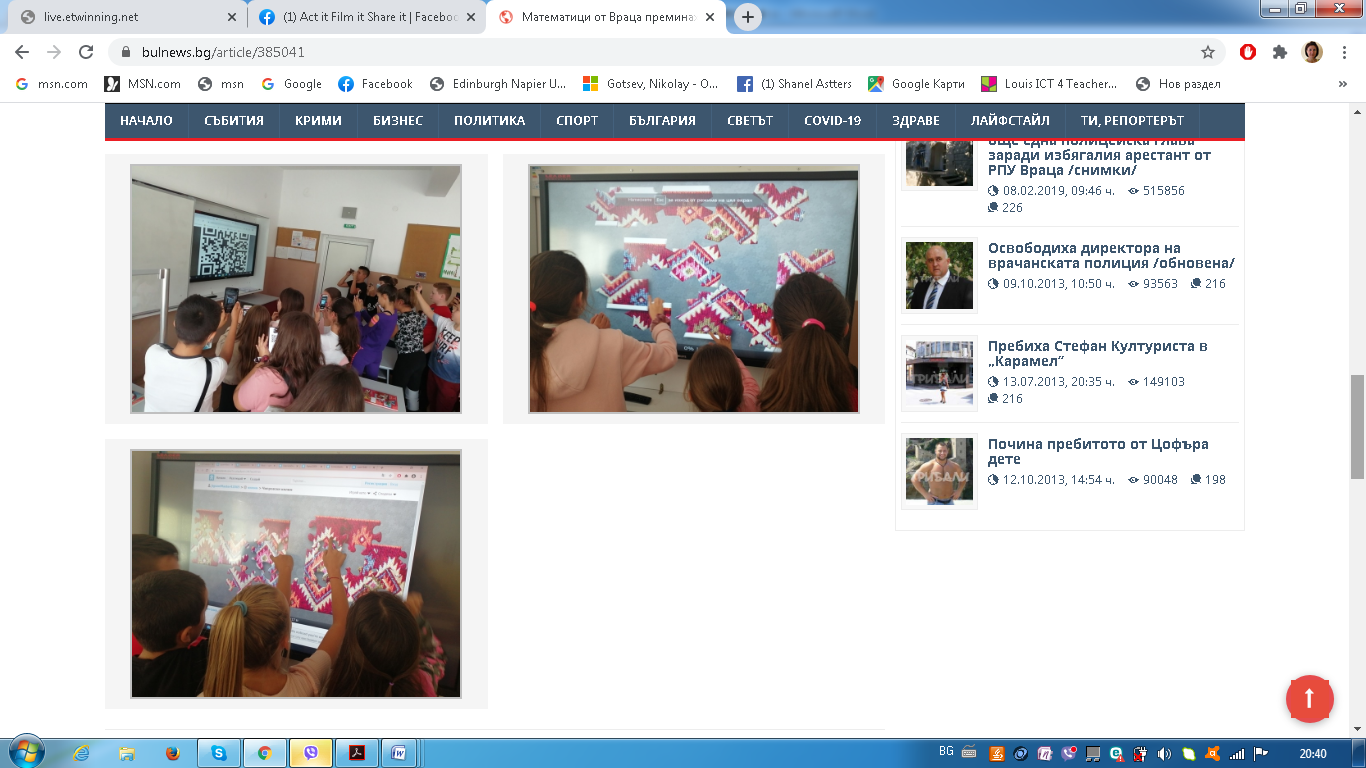 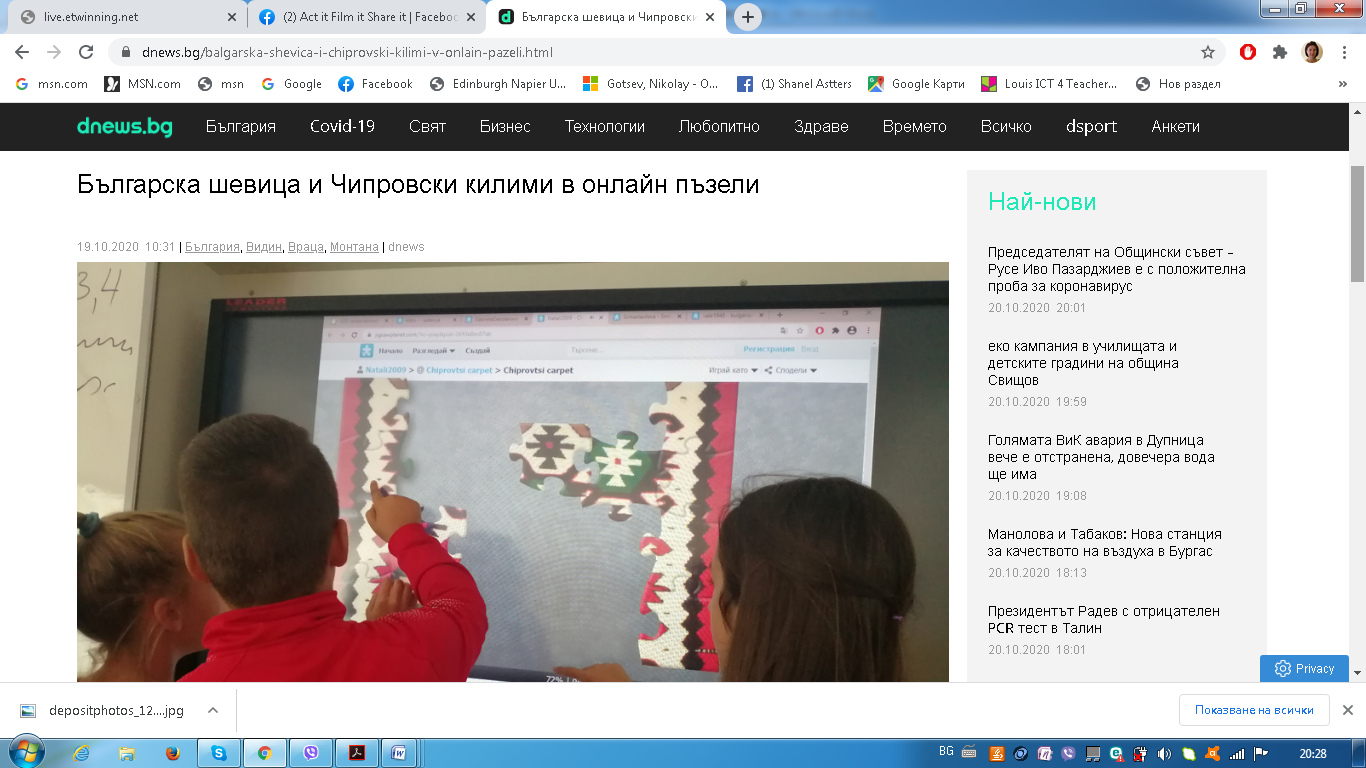 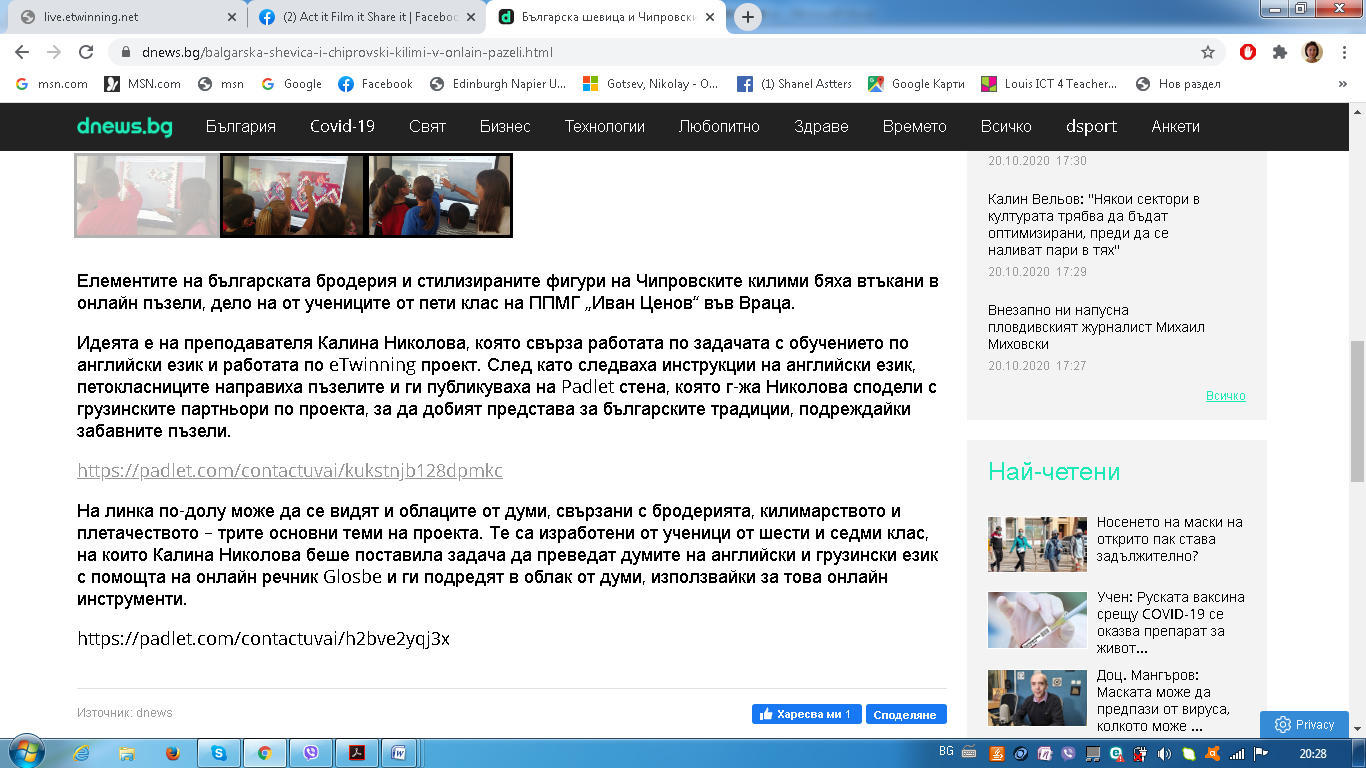 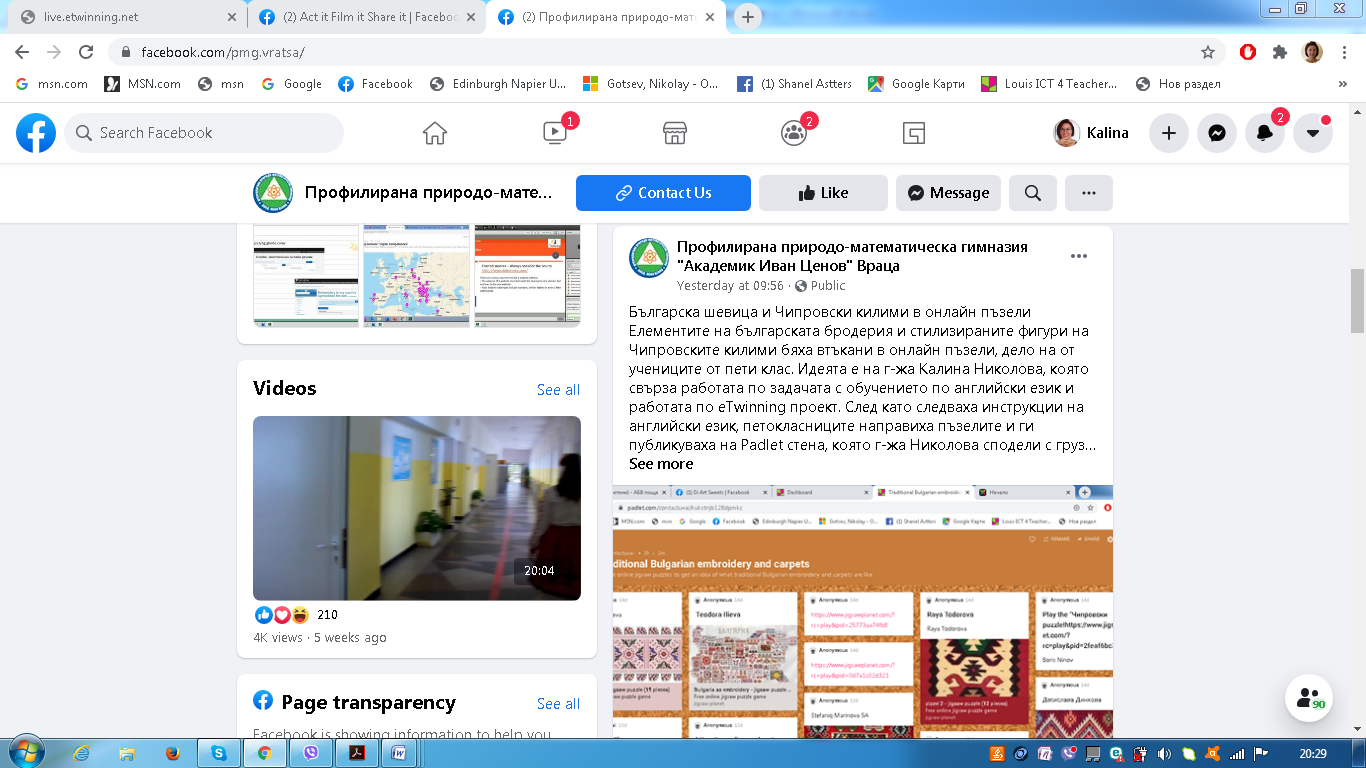 Облак от думи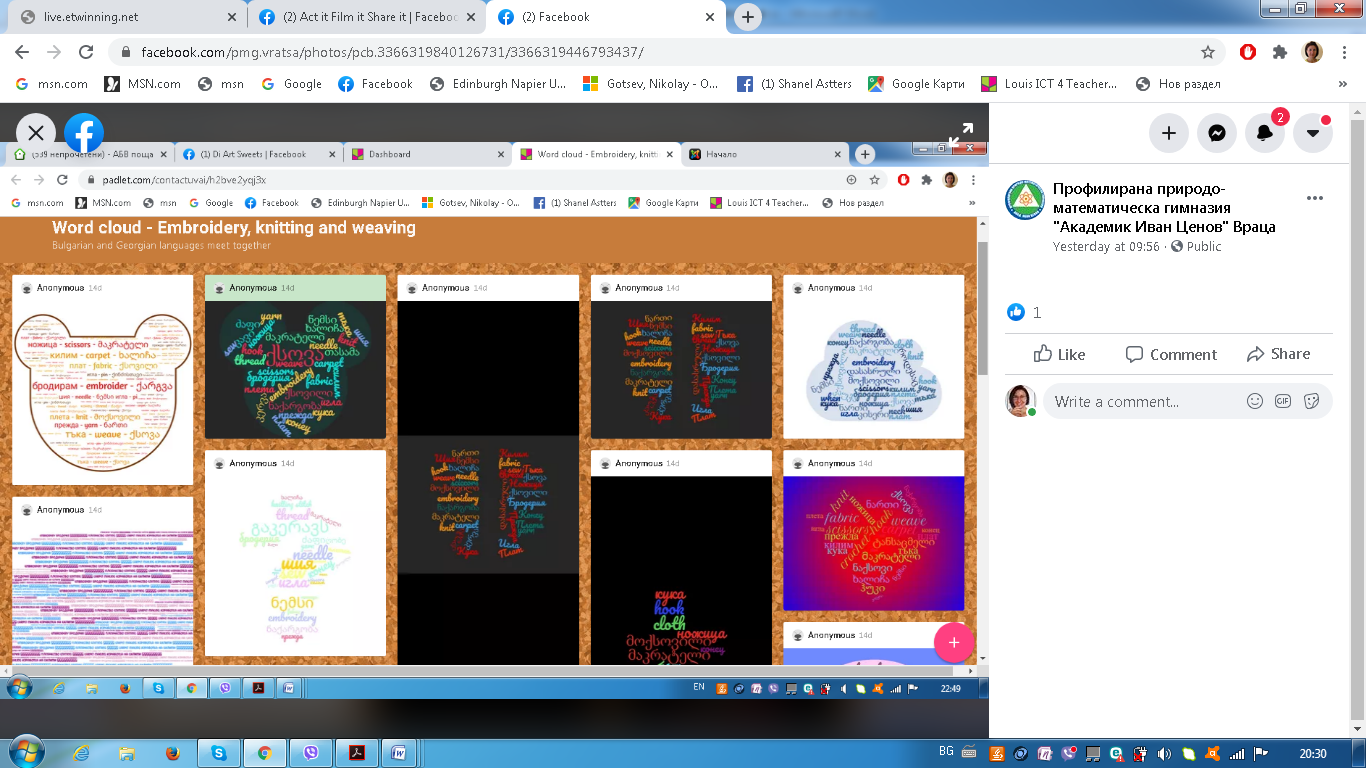 